ПОСТАНОВЛЕНИЕадминистрации  муниципального образования«Заревское  сельское  поселение»  от 01.04.2020 г.  № 29- п.                                                   п.ЗаревоО внесении изменений в Постановление                                           администрации № 11-п от 11.02.2020г.                                                                          «  Об утверждении   муниципальной                                                     программы   «Развитие физической                                                                        культуры и спорта в Заревском  сельском                                                                   поселении на 2019 – 2021 годы»     В соответствии с Представлением  Прокуратуры Шовгеновского района  № 6-25-2020/76 от 05.03.2020г.  «Об устранении нарушений законодательства по профилактике безнадзорности и правонарушений несовершеннолетних»,  постановлением Администрации Заревского  сельского поселения от 06.05.2011 № 28а  «О порядке принятия решения о разработке долгосрочных целевых программ сельского поселения, их формирования и реализации и Порядке проведения и критериях оценки эффективности реализации», руководствуясь Уставом Заревского сельского поселения, администрация Заревского  поселения                                                        ПОСТАНОВЛЯЕТ:1.Внести изменения и дополнения в  Постановление № 11-п. от 11.02.2020г:          1.1.В названии программы «Развитие физической                                                                        культуры и спорта в Заревском  сельском  поселении на 2019 – 2021 г.»  даты «2019-2021г.» изменить на  « 2020-2022г».           1.2.Изложить   Приложение  к Программе  «Развитие физической                                                                        культуры и спорта в Заревском  сельском  поселении на 2020 – 2022 годы»  в новой редакции.2.Осуществлять финансирование Программы в пределах средств, утвержденных в бюджете поселения на очередной финансовый год. Финансирование Программы сверх бюджетных ассигнований, утвержденных в бюджете поселения, осуществляется при условии поступления доходов в бюджет поселения за счет выделения дополнительных средств или перераспределения бюджетных средств на реализацию мероприятий программы.3.Обнародовать настоящее постановление4.Настоящее постановление вступает в силу с 01 января 2020 года5.Контроль за исполнением настоящего постановления возложить на специалиста администрации Хамерзокова М.К. Глава Заревского сельского поселения		                         А.А. СиняковПриложение                                                         к постановлению администрации Заревского  сельского поселения                                                                         от 01.04.2020 г. № 29 - п.                                       МУНИЦИПАЛЬНАЯ ПРОГРАММА«Развитие физической культуры и спорта в Заревском  сельском поселении на 2020-2022 годы»П А С П О Р Тмуниципальной  программы «Развитие физическойкультуры и спорта в Заревском  сельском поселении на 2020-2022 годы». Содержание проблемы и обоснование необходимостиее решения программными методамиКонцепцией долгосрочного социально-экономического развития Российской Федерации на период до 2022 года определена роль физической культуры и спорта в развитии человеческого потенциала России.Физическая культура и спорт являются одним из средств воспитания здорового поколения. Занятия физической культурой и спортом оказывают позитивное влияние на все функции организма человека, являются мощным средством профилактики заболеваний.Физическая культура и спорт являются составными элементами культуры личности и здорового образа жизни, значительно влияют не только на повышение физической подготовленности, улучшение здоровья, но и на поведение человека в быту, трудовом коллективе, на формирование личности и межличностных отношений.Спорт на всех его уровнях – это механизм для самореализации человека, его самовыражения и развития. Именно поэтому за последние годы место спорта в системе ценностей современной культуры резко возросло. Спортивное движение сегодня – одно из самых мощных и массовых движений.Одним из главных направлений развития физической культуры и спорта является физическое воспитание детей, подростков и молодежи, что способствует решению многих важных проблем, таких как улучшение здоровья населения, увеличение продолжительности жизни и ее качества, профилактика правонарушений.На 1 декабря 2019 года количество детей, подростков и молодежи, занимающихся физической культурой и спортом, составило 336 человек или 34 процентов от общего числа этой категории населения.В том числе из них: в общеобразовательных учреждениях         228   человек;Проблема занятости детей, подростков и организация их досуга решалась путем привлечения к систематическим занятиям в физкультурно-спортивных секциях по месту жительства.Проводились физкультурно-оздоровительные и спортивно-массовые мероприятия, в том числе посвященные знаменательным датам и профессиональным праздникам: День защитника Отечества, День Победы в Великой Отечественной войне 1941-1945г.г.В целях повышения эффективности подготовки юношей к службе в рядах Вооруженных Сил Российской Федерации, совместно с райвоенкоматами ежегодно проводится месячник оборонно-массовой работы.Ежегодно проводится традиционные массовые районные соревнования, в которых принимает участие молодёжь поселения и учащиеся школ.Существенным фактором, обусловливающим недостатки в развитии физической культуры и спорта, является отсутствие личных мотиваций, заинтересованности и потребности в физкультурных занятиях у значительной части населения.Сдерживающими факторами развития физкультуры и спорта являются:-несоответствие уровня материальной базы и инфраструктуры физической культуры и спорта задачам развития отрасли;-недостаточное вовлечение в процесс занятий физкультурой и спортом детей;-недостаточная пропаганда физической культуры и спорта среди населения ;       - слабый уровень материальной базы для занятий спортом;       - недоступность качественной спортивной формы и инвентаря.Необходимо принять более масштабные, адекватные решаемым проблемам меры, которые позволят обеспечить значительное улучшение здоровья граждан, уменьшить количество асоциальных проявлений, прежде всего среди подростков и молодежи. В связи с этим следует разработать и реализовать системные меры по более эффективному использованию потенциальных возможностей физической культуры и спорта.Среди них должны быть такие меры, как:- содействие индивидуальным занятиям спортом;- развитие любительского спорта;- возрождение системы секций общефизической подготовки, ориентированных на лиц старшего возраста;- популяризация игровых видов спорта в рамках занятий физической культурой в общеобразовательных школах.           Таким образом, встает вопрос о необходимости разработки Программы развития физической культуры и спорта, которая должна стать исходным пунктом в улучшении спортивно-массового движения, детско-юношеского спорта в сельском поселении.. Основные цели и задачи, сроки и этапы реализацииПрограммы, целевые показатели.Основными целями Программы являются:-создание условий, обеспечивающих возможность гражданам вести здоровый образ жизни, систематически заниматься физической культурой и спортом;-развитие физической культуры и массового спорта среди различных групп населения;-развитие детско-юношеского спорта.Для достижения указанной цели должны быть решены следующие основные задачи:-вовлечение граждан различного возраста, состояния здоровья и социального положения в регулярные занятия физической культурой и спортом и приобщение их к здоровому образу жизни;-повышение интереса населения к занятиям физической культурой и спортом;-разработка комплекса мер по пропаганде физической культуры и спорта как важнейшей составляющей здорового образа жизни;-развитие игровых видов спорта и повышение конкурентоспособности футбола;-развитие системы выявления, поддержки и сопровождения одаренных детей и талантливой молодежи;       - финансирование спортивно-массовых мероприятий.         В результате работы, проводимой с населением, в поселении  планируется увеличение  количество спортивно-массовых мероприятий с детьми.         Развитие массового детского и молодежного спорта, организация , увеличение  проводимых  массовых детских и юношеских соревнований          Увеличить  количество   спортсменов-любителей поселения, участвующих в районных спортивно-массовых мероприятиях.         Для привлечения подрастающего поколения к активным занятиям спортом проводить  соревнования по футболу среди школьников, соревнования по военно-прикладным видам спорта, различные спортивные состязания при проведении культурно-массовых мероприятий.         Расширить  взаимодействие с организациями и районом и увеличивается количество участников соревнований.Сроки реализации Программы – 2020-2022годы.Для обеспечения количественной оценки степени достижений поставленных в Программе целей и задач применяются целевые показатели Программы.Целевые показатели Программы  . Система программных мероприятий, ресурсное обеспечение Программы, перечень мероприятий с разбивкой по годам, источникам финансированияЦели и задачи долгосрочной целевой Программы сельского поселения достигаются за счет реализации программных мероприятий по следующим направлениям:1. Массовая физкультурно-спортивная работа;2. Развитие мини-футбола и игровых видов спорта;3. Совершенствование финансового обеспечения физкультурно-спортивной деятельности.Программа предусматривает:- расширение доступности занятий физической культурой и спортом как по месту жительства, так и по месту учебы;- содействие индивидуальным занятиям спортом;- развитие спорта в трудовых коллективах;- использование современных методик воздействия на общественное мнение с учетом роста интереса к спорту, повышения престижности здорового образа жизни;- усиление работы по развитию игровых видов спорта, являющихся самыми массовыми;-усиление контроля за целевым использованием бюджетных средств;-продолжение работы по развитию игровых видов спорта, являющихся самыми массовыми.         Финансовое обеспечение реализации Программы предусматривается за счет средств местного бюджета.Объем финансирования из местного бюджета подлежит уточнению в соответствии с Решением о бюджете сельского поселения.Система программных мероприятий муниципальной долгосрочной целевой программы «Развитие физической культуры и спорта в Заревском  сельском поселении на 2020-2022 годы». Механизм реализации Программы, включая организацию управления Программой и контроль за ходом реализацииРеализация мероприятий долгосрочной целевой программы сельского поселения осуществляется на основе:муниципальных контрактов (договоров), заключаемых муниципальным заказчиком Программы с исполнителями мероприятий Программы в соответствии с Федеральным законом № 44-ФЗ «О размещении заказов на поставки товаров, выполнение работ, оказание услуг для государственных и муниципальных нужд»;условий, порядка и правил, утвержденных федеральными и республиканскими  нормативными правовыми актами.Администрация сельского поселения ежегодно уточняет целевые показатели и затраты по мероприятиям Программы, механизм реализации Программы в докладе о результатах и основных направлениях деятельности главных распорядителей средств бюджета сельского поселения в установленном порядке.Ежегодно в сроки, установленные Порядком и сроками разработки прогноза социально-экономического развития сельского поселения, составления проекта бюджета сельского поселения – отчеты о ходе работ по Программе, а также об эффективности использования финансовых средств.Годовой отчет о реализации Программы (отчет за весь период реализации Программы) должен содержать информацию по следующим разделам:. Основные результаты:основные результаты, достигнутые в отчетном периоде, в разрезе мероприятий;запланированные, но не достигнутые результаты с указанием нереализованных или реализованных не в полной мере мероприятий.         Меры по реализации Программы:информацию о внесенных в течение финансового года изменениях в муниципальную долгосрочную целевую Программу с указанием количества и реквизитов правовых актов об утверждении внесенных изменений, описанием причин необходимости таких изменений, объемов бюджетных ассигнований, предусмотренных в программах, объемам ассигнований бюджета поселения;Предложения по оптимизации бюджетных расходов на реализацию мероприятий муниципальной долгосрочной целевой Программы и корректировке целевых показателей реализации Программы на текущий финансовый год и плановый период.Отчеты о реализации Программы за год, за весь период действия Программы подлежат утверждению постановлением Администрации Заревского  сельского поселения не позднее одного месяца до дня внесения отчета об исполнении бюджета сельского поселения в муниципальный комитет Заревского  сельского поселения. Оценка эффективности реализации ПрограммыОценка эффективности Программы осуществляется в целях достижения оптимального соотношения связанных с ее реализацией затрат и достигаемых в ходе реализации результатов, а также обеспечения принципов бюджетной системы Российской Федерации: результативности и эффективности использования бюджетных средств; прозрачности; достоверности бюджета; адресности и целевого характера бюджетных средств.Оценка эффективности реализации Программы осуществляется администрацией сельского поселения по годам в течение всего срока реализации Программы.В ходе проведения оценки достижения запланированных результатов Программы за год (за весь период реализации Программы) фактически достигнутые значения показателей сопоставляются с их плановыми значениями.В случае выявления отклонений фактических результатов в отчетном году от запланированных на этот год с указанием нереализованных или реализованных не в полной мере мероприятий представляется обоснование причин:отклонения достигнутых в отчетном периоде значений показателей от плановых, а также изменений в этой связи плановых значений показателей на предстоящий период;значительного недовыполнения одних показателей в сочетании с перевыполнением других или значительного перевыполнения по большинству плановых показателей в отчетном периоде.Республика  АдыгеяШовгеновский район                  АдминистрацияМуниципального образования«Заревское сельское поселение»385445,п.Зарево, ул. Пролетарская,5Тел.факс (887773)94-1-24    email zarevskoepos@mail.ru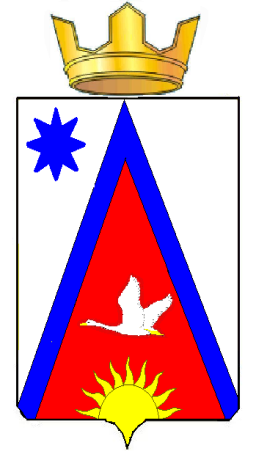 Адыгэ РеспубликэмШэуджен райониадминистрацие         образованиеу Заревско къоджэ псэупIэ чIыпIэм385445, къ.Зарево,ур.Пролетарскэм ыцI, 5Тел.факс (887773)94-1-24    email zarevskoepos@mail.ruНаименование ПрограммыМуниципальная  программа «Развитие физической культуры и спорта в Заревском  сельском поселении на 2020-2022 годы» (далее – Программа)Основание для разработки программы- Федеральный закон от 06.10.2003 г. №131-ФЗ «Об общих принципах организации местного самоуправления в Российской Федерации»;- Устав Заревского  сельского поселенияМуниципальный заказчик ПрограммыАдминистрация Заревского  сельского поселенияРазработчик программыАдминистрация Заревского  сельского поселенияОсновные цели Программы- создание условий, обеспечивающих возможность гражданам   вести здоровый образ жизни, систематически заниматься физической культурой и спортом;- развитие физической культуры и массового спорта среди различных групп населения;- приобщение населения, в первую очередь детей, подростков и молодежь к физической культуре;- развитие игровых видов спортаОсновные задачи Программы- вовлечение граждан различного возраста, состояния здоровья и социального положения в регулярные занятия физической культурой и спортом и приобщение их к здоровому образу жизни;   - повышение интереса населения к занятиям физической культурой и спортом;- участие в районных, республиканских и местных спортивных мероприятиях;- информационное обеспечение и пропаганда физической культуры и спорта;- организация спортивно-массовых мероприятий.- участие в сдачи нормативов по ГТОСроки реализации Программы2020 – 2022 годыСтруктура программыпаспорт муниципальной программы «Развитие физической культуры и спорта в Заревском  сельском поселении на 2020 – 2022 годы».Содержание проблемы и обоснование необходимости ее решения программными методами.. Основные цели и задачи, сроки и этапы реализации Программы, целевые показатели. Система программных мероприятий, ресурсное обеспечение Программы, перечень мероприятий с разбивкой по годам, источникам финансирования. Нормативное обеспечение Программы. Механизм реализации Программы, включая организацию управления Программы и контроль за ходом реализации. Оценка эффективности реализации Программы.ИсполнителиАдминистрация Заревского  сельского поселения, ответственный  специалист администрации  Хамерзоков М.К.Объемы и источники финансирования ПрограммыФинансирование программных мероприятий осуществляется за счет средств местного бюджета и составляет -37 тыс. рублейОбъем финансирования спортивных мероприятий составляет:2020 год – 10 тыс.руб.2021 год –  12 тыс.руб.2022 год -   15 тыс.руб.Ожидаемые конечные результаты реализации ПрограммыРеализация мероприятий приведет к достижению следующих результатов:- увеличение числа занимающихся спортом;- Вовлечение в занятие спортом лиц свыше 60 лет- сокращение уровня преступности и правонарушений со стороны подростков и молодежи;- снижение заболеваемости среди населенияСистема организации контроля за исполнением ПрограммыКонтроль  за ходом реализации Программы осуществляет Администрация  Заревского  сельского поселения .№ппНаименованиеПоказателярезультативностиЕдиницаизмеренияОжидаемые значения целевых показателей, предусмотренные ПрограммойОжидаемые значения целевых показателей, предусмотренные ПрограммойОжидаемые значения целевых показателей, предусмотренные Программой№ппНаименованиеПоказателярезультативностиЕдиницаизмерения2020202220221234561.Численность лиц, систематически занимающихся физической культурой и спортомчеловек3363423492.Обеспеченность спортивными заламиединиц2223.Удельный вес населения, систематически занимающихся физической культурой и спортомпроценты10,310,512,24.Доля учащихся (общеобразовательных учреждений), занимающихся физической культурой и спортом, в общей численности учащихсяпроценты88,689,190,25.Занятие спортсменами 
общекомандного места на районных соревнованиях и спартакиадахместо3226.Количество спортивных секций в общеобразовательных учрежденияхединиц333МероприятияИсполнителиИсполнителиСрок выполненияПримечания1.Массовая физкультурно-спортивная работа1.Массовая физкультурно-спортивная работа1.Массовая физкультурно-спортивная работа1.Массовая физкультурно-спортивная работа1.Массовая физкультурно-спортивная работа1.1.Массовая физкультурно-спортивная работа по месту жительства1.1.Массовая физкультурно-спортивная работа по месту жительства1.1.Массовая физкультурно-спортивная работа по месту жительства1.1.Массовая физкультурно-спортивная работа по месту жительства1.1.Массовая физкультурно-спортивная работа по месту жительства1.1.1.Физкультурно-спортивная работа со всеми возрастными категориями граждан1.1.1.Физкультурно-спортивная работа со всеми возрастными категориями граждан1.1.1.Физкультурно-спортивная работа со всеми возрастными категориями граждан1.1.1.Физкультурно-спортивная работа со всеми возрастными категориями граждан1.1.1.Физкультурно-спортивная работа со всеми возрастными категориями граждан1. Развитие доступных для населения массовых и народных видов спорта, с использованием простейших спортивных баз по месту жительства (городки, мини-футбол, настольный теннис, шашки, шахматы и др.)Администрация сельского поселенияСпециалист администрации Хамерзоков М.К.Администрация сельского поселенияСпециалист администрации Хамерзоков М.К.2020-2022 годы2. Обеспечение привлечения населения к участию в физкультурно-спортивных и оздоровительных занятиях и мероприятияхАдминистрация сельского поселенияСпециалист администрации Хамерзоков М.К.Администрация сельского поселенияСпециалист администрации Хамерзоков М.К.2017-2020 годы3. Организация и проведение спортивных и физкультурных мероприятий  Администрация сельского поселенияСпециалист администрации Хамерзоков М.К.Администрация сельского поселенияСпециалист администрации Хамерзоков М.К.2020-2022 годыв соответствии с планом спортивных мероприятий1.1.2. Физкультурно-спортивная работа с детьми дошкольного и школьного возраста1.1.2. Физкультурно-спортивная работа с детьми дошкольного и школьного возраста1.1.2. Физкультурно-спортивная работа с детьми дошкольного и школьного возраста1.1.2. Физкультурно-спортивная работа с детьми дошкольного и школьного возраста1.1.2. Физкультурно-спортивная работа с детьми дошкольного и школьного возраста4. Популяризация среди детей и родителей занятий физическими упражнениями   как инструментов профилактики заболеванийАдминистрация сельского поселенияСпециалист администрации Хамерзоков М.К.Администрация сельского поселенияСпециалист администрации Хамерзоков М.К.2020-2022 годы1.1.3.Физкультурно-спортивная работа с молодежью1.1.3.Физкультурно-спортивная работа с молодежью1.1.3.Физкультурно-спортивная работа с молодежью1.1.3.Физкультурно-спортивная работа с молодежью1.1.3.Физкультурно-спортивная работа с молодежью5. Организация встреч молодежи со спортсменами и ветеранами спорта районаАдминистрация сельского поселения2020-2022 годы2020-2022 годыплан6. Пропаганда физической культуры, спорта и здорового образа жизниАдминистрация сельского поселенияСпециалист администрации Хамерзоков М.К.2020-2022 годы2020-2022 годы1.2. Физкультурно-спортивная работа в учебных заведениях1.2. Физкультурно-спортивная работа в учебных заведениях1.2. Физкультурно-спортивная работа в учебных заведениях1.2. Физкультурно-спортивная работа в учебных заведениях1.2. Физкультурно-спортивная работа в учебных заведениях7. Привлечение детей и подростков (включая детей из многодетных и малообеспеченных семей) к физкультурно-спортивным занятиям и мероприятиям, проводимым во внеурочное время в     секциях по месту жительстваАдминистрация сельского поселенияВедущий специалист администрации Конозенко Н.А.Специалист администрации Хамерзоков М.К.2020-2022 годы2020-2022 годыКомплекс мер8. Разработка мер по проведению соревнований среди школьников по различным видам спорта в целях привлечения большего числа детей и подростков к занятию спортомАдминистрация сельского поселенияЗаместитель главы администрации Трофимов И.С.2020-2022 годы2020-2022 годыКомплекс мер1.3. Физкультурно-спортивная работа в трудовых коллективах1.3. Физкультурно-спортивная работа в трудовых коллективах1.3. Физкультурно-спортивная работа в трудовых коллективах1.3. Физкультурно-спортивная работа в трудовых коллективах1.3. Физкультурно-спортивная работа в трудовых коллективах9. Проведение соревнований среди коллективов предприятий сельского поселенияАдминистрация сельского поселенияСпециалист администрации Хамерзоков М.К.2020-2022 годы2020-2022 годыкалендарный план официальных физкультурных мероприятий и спортивных мероприятий1.4. Поддержка индивидуальных занятий физической   культурой и спортом1.4. Поддержка индивидуальных занятий физической   культурой и спортом1.4. Поддержка индивидуальных занятий физической   культурой и спортом1.4. Поддержка индивидуальных занятий физической   культурой и спортом1.4. Поддержка индивидуальных занятий физической   культурой и спортом10. Распространение информации о возможностях для   индивидуальных занятий физической культурой и спортомАдминистрация сельского поселенияСпециалист администрации Хамерзоков М.К.2020-2022 годы2020-2022 годыинформация1.5. Разработка и реализация комплекса мер по пропаганде здорового образа жизни,физической культуры и спорта1.5. Разработка и реализация комплекса мер по пропаганде здорового образа жизни,физической культуры и спорта1.5. Разработка и реализация комплекса мер по пропаганде здорового образа жизни,физической культуры и спорта1.5. Разработка и реализация комплекса мер по пропаганде здорового образа жизни,физической культуры и спорта1.5. Разработка и реализация комплекса мер по пропаганде здорового образа жизни,физической культуры и спорта11. Взаимодействие со средствами массовой информации с целью регулярного выпуска информационных материалов в журналах, газетах, тематических сборниках.Администрация сельского поселенияСпециалист администрации Хамерзоков М.К.Администрация сельского поселенияСпециалист администрации Хамерзоков М.К.2020-2022 годыплан12. Пропаганда здорового образа жизни, занятий физической культурой и спортомАдминистрация сельского поселенияСпециалист администрации Хамерзоков М.К.Администрация сельского поселенияСпециалист администрации Хамерзоков М.К.2020-2022 годы